TOROS ÜNİVERSİTESİ SAĞLIK BİLİMLERİ FAKÜLTESİ SAĞLIK YÖNETİMİ BÖLÜMÜ 4. SINIF 2021-2022 EĞİTİM ÖĞRETİM YILI BAHAR DÖNEMİ DERS PROGRAMI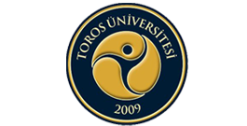         GünPazartesiSalıÇarşambaPerşembeCuma08.10-09.00Ders Kodu: SKY431 (Uygulama)Ders Adı: Sağlık Kurumları Yönetimi Alan Çalışması Dr. Öğr. Üyesi Aydan KAYSERİLİDers Kodu: SKY431 (Uygulama)Ders Adı: Sağlık Kurumları Yönetimi Alan Çalışması Dr. Öğr. Üyesi Aydan KAYSERİLİDers Kodu: SKY431 (Uygulama)Ders Adı: Sağlık Kurumları Yönetimi Alan ÇalışmasıDr. Öğr. Üyesi Aydan KAYSERİLİDers Kodu: SKY431 (Uygulama)Ders Adı: Sağlık Kurumları Yönetimi Alan ÇalışmasıDr. Öğr. Üyesi Aydan KAYSERİLİ09.10-10.00Ders Kodu: SKY431 (Teorik)Ders Adı: Sağlık Kurumları Yönetimi Alan Çalışması Dr. Öğr. Üyesi Aydan KAYSERİLİDers Kodu: SKY431 (Uygulama)Ders Adı: Sağlık Kurumları Yönetimi Alan Çalışması Dr. Öğr. Üyesi Aydan KAYSERİLİDers Kodu: SKY431 (Uygulama)Ders Adı: Sağlık Kurumları Yönetimi Alan Çalışması Dr. Öğr. Üyesi Aydan KAYSERİLİDers Kodu: SKY431 (Uygulama)Ders Adı: Sağlık Kurumları Yönetimi Alan ÇalışmasıDr. Öğr. Üyesi Aydan KAYSERİLİDers Kodu: SKY431 (Uygulama)Ders Adı: Sağlık Kurumları Yönetimi Alan Çalışması Dr. Öğr. Üyesi Aydan KAYSERİLİ10.10-11.00Ders Kodu: SKY431 (Teorik)Ders Adı: Sağlık Kurumları Yönetimi Alan ÇalışmasıDr. Öğr. Üyesi Aydan KAYSERİLİDers Kodu: SKY431 (Uygulama)Ders Adı: Sağlık Kurumları Yönetimi Alan Çalışması Dr. Öğr. Üyesi Aydan KAYSERİLİDers Kodu: SKY431 (Uygulama)Ders Adı: Sağlık Kurumları Yönetimi Alan Çalışması Dr. Öğr. Üyesi Aydan KAYSERİLİDers Kodu: SKY431 (Uygulama)Ders Adı: Sağlık Kurumları Yönetimi Alan Çalışması Dr. Öğr. Üyesi Aydan KAYSERİLİDers Kodu: SKY431 (Uygulama)Ders Adı: Sağlık Kurumları Yönetimi Alan Çalışması Dr. Öğr. Üyesi Aydan KAYSERİLİ11.10-12.00Ders Kodu: SKY431 (Teorik)Ders Adı: Sağlık Kurumları Yönetimi Alan Çalışması Dr. Öğr. Üyesi Aydan KAYSERİLİDers Kodu: SKY431 (Uygulama)Ders Adı: Sağlık Kurumları Yönetimi Alan Çalışması Dr. Öğr. Üyesi Aydan KAYSERİLİDers Kodu: SKY431 (Uygulama)Ders Adı: Sağlık Kurumları Yönetimi Alan Çalışması Dr. Öğr. Üyesi Aydan KAYSERİLİDers Kodu: SKY431 (Uygulama)Ders Adı: Sağlık Kurumları Yönetimi Alan Çalışması Dr. Öğr. Üyesi Aydan KAYSERİLİDers Kodu: SKY431 (Uygulama)Ders Adı: Sağlık Kurumları Yönetimi Alan Çalışması Dr. Öğr. Üyesi Aydan KAYSERİLİÖĞLE TATİLİ13.10-14.00Ders Kodu: SKY431 (Teorik)Ders Adı: Sağlık Kurumları Yönetimi Alan Çalışması Dr. Öğr. Üyesi Aydan KAYSERİLİDers Kodu: SKY431 (Uygulama)Ders Adı: Sağlık Kurumları Yönetimi Alan Çalışması Dr. Öğr. Üyesi Aydan KAYSERİLİDers Kodu: SKY 440 (Teorik) Ders Adı: Seminer Doç Dr. E. Özlem KÖROĞLUDers Kodu: SKY431 (Uygulama)Ders Adı: Sağlık Kurumları Yönetimi Alan Çalışması Dr. Öğr. Üyesi Aydan KAYSERİLİDers Kodu: SKY431 (Uygulama)Ders Adı: Sağlık Kurumları Yönetimi Alan Çalışması Dr. Öğr. Üyesi Aydan KAYSERİLİ14.10-15.00Ders Kodu: SKY431 (Teorik)Ders Adı: Sağlık Kurumları Yönetimi Alan Çalışması Dr. Öğr. Üyesi Aydan KAYSERİLİDers Kodu: SKY431 (Uygulama)Ders Adı: Sağlık Kurumları Yönetimi Alan Çalışması Dr. Öğr. Üyesi Aydan KAYSERİLİDers Kodu: SKY 440 (Teorik) Ders Adı: Seminer Doç Dr. E. Özlem KÖROĞLUDers Kodu: SKY431 (Uygulama)Ders Adı: Sağlık Kurumları Yönetimi Alan Çalışması Dr. Öğr. Üyesi Aydan KAYSERİLİDers Kodu: SKY431 (Uygulama)Ders Adı: Sağlık Kurumları Yönetimi Alan Çalışması Dr. Öğr. Üyesi Aydan KAYSERİLİ15.10-16.00Ders Kodu: SKY431 (Teorik)Ders Adı: Sağlık Kurumları Yönetimi Alan Çalışması Dr. Öğr. Üyesi Aydan KAYSERİLİDers Kodu: SKY431 (Uygulama)Ders Adı: Sağlık Kurumları Yönetimi Alan Çalışması Dr. Öğr. Üyesi Aydan KAYSERİLİDers Kodu: SKY 440 (Uygulama) Ders Adı: Seminer Doç Dr. E. Özlem KÖROĞLUDers Kodu: SKY431 (Uygulama)Ders Adı: Sağlık Kurumları Yönetimi Alan Çalışması Dr. Öğr. Üyesi Aydan KAYSERİLİDers Kodu: SKY431 (Uygulama)Ders Adı: Sağlık Kurumları Yönetimi Alan Çalışması Dr. Öğr. Üyesi Aydan KAYSERİLİDers Kodu: SKY 440 (Uygulama) Ders Adı: Seminer Doç Dr. E. Özlem KÖROĞLU